	Objednávka vydaná	Číslo:	OBJV-256/2023Datum vystavení: 08.09.2023Externí číslo:Geofyzikální ústav AV ČR, v. v. i. Na základě Vaší nabídky číslo ceník GLI u Vás objednáváme:granulometremObjednáváme u Vás stanovení granulometrie na laserovém spektrometru včetně předpřípravy půdních vzorků.  Práce budou zajištěny xxxxxxxxx. Děkuji.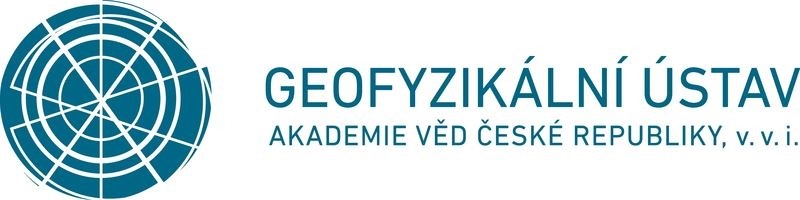 	Částka k úhradě v CZK	24 200,00Základem pro výpočet daně je částka "Bez DPH"............................................................................Schválil(a), dne:	Objednávka vydaná	Číslo:	OBJV-257/2023Datum vystavení: 08.09.2023Externí číslo:Geofyzikální ústav AV ČR, v. v. i.Na základě Vaší nabídky číslo ceník GLI u Vás objednáváme:Kód	Předmět zdanitelného plnění	Množství / j.	Cena za MJ	Cena celkem	DPH	DPH	Cena celkem	(bez DPH)	(bez DPH)	(v %)	(v CZK)	(v CZK s DPH)	stanovení mikromorfologie	1 ks	35 000,000	35 000,00	21%	7 350,00	42 350,00Objednáváme u Vás stanovení mikromorfologie, včetně odběru a přípravy půdních vzorků (lokalita Vinoř). Za práci odpovídá xxxxxxxx. Děkuji	Částka k úhradě v CZK	42 350,00Základem pro výpočet daně je částka "Bez DPH"............................................................................Schválil(a), dne:AKCEPTACE 18.9.2023	ODBĚRATEL:DODAVATEL:Zákaznické číslo: 141 31  Praha 4Česká republikaIČO:	67985530DIČ:	CZ67985530Konečný příjemce:	Geologický ústav AV ČR, v. v. i.Rozvojová 269165 00  Praha 6 - LysolajeČeská republikaADRESA SÍDLA:Geologický ústav AV ČR, v. v. i.Rozvojová 269165 00  Praha 6 - LysolajeČeská republikaIČO: DIČ:67985831CZ67985831KódPředmět zdanitelného plněníMnožství / j.Cena za MJ (bez DPH)Cena celkem (bez DPH)DPH(v %)DPH(v CZK)Cena celkem (v CZK s DPH)analýzy zrnitosti laserovým 1 ks20 000,00020 000,0021%4 200,0024 200,00Částky v CZKBez DPHDPHCelkem s DPHZákladní sazba 21%20 000,004 200,0024 200,00Celkem20 000,004 200,0024 200,00Zaokrouhlení0,00ODBĚRATEL:DODAVATEL:Zákaznické číslo: 141 31  Praha 4Česká republikaIČO:	67985530DIČ:	CZ67985530Geologický ústav AV ČR, v. v. i.Rozvojová 269165 00  Praha 6 - LysolajeČeská republikaADRESA SÍDLA:Geologický ústav AV ČR, v. v. i.Rozvojová 269165 00  Praha 6 - LysolajeČeská republikaIČO: DIČ:67985831CZ67985831Částky v CZKBez DPHDPHCelkem s DPHZákladní sazba 21%35 000,007 350,0042 350,00Celkem35 000,007 350,0042 350,00Zaokrouhlení0,00